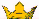 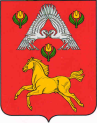 А Д М И Н И С Т Р А Ц И ЯВЕРХНЕПОГРОМЕНСКОГО  СЕЛЬСКОГО  ПОСЕЛЕНИЯСРЕДНЕАХТУБИНСКОГО  РАЙОНА   ВОЛГОГРАДСКОЙ  ОБЛАСТИП О С Т А Н О В Л Е Н И Еот 13 декабря 2017 № 51Об утверждении муниципальной программы «Укрепление материально-технической базы учреждений культуры, сохранение и развитие культуры Верхнепогроменского сельского поселения Среднеахтубинского муниципального района на 2018 - 2020 годы»             На основании Федерального Закона от 06.10.2003 года № 131-ФЗ «Об общих принципах организации местного самоуправления в Российской Федерации», законов Волгоградской области от 14.07.2008 г. № 1737– ОД «О культуре и искусстве в Волгоградской области», от 08.10.2015 г. № 171-ОД «О культуре» и постановления Верхнепогроменского сельского поселения от 06.11.2014 г. № 49 «Об утверждении порядка разработки, реализации и оценки эффективности муниципальных программ Верхнепогроменского сельского поселения»,      п о с т а н о в л я ю:	1. Утвердить муниципальную программу «Укрепление материально-технической базы учреждений культуры, сохранение и развитие культуры  Верхнепогроменского сельского поселения Среднеахтубинского муниципального района на 2018 - 2020 годы» (прилагается).	2. Настоящее постановление подлежит опубликованию на официальном сайте верхнепогроменское.рф.	3. Контроль за исполнением настоящего постановления возложить                          на директора МКУК «Верхнепогроменский СДК» Лысенко Т.С.Глава Верхнепогроменского сельского поселения					 		К.К. БашуловУтвержденапостановлениемадминистрации  Верхнепогроменского сельского поселения Среднеахтубинскогомуниципального районаот 13.12.2017 г.  № 51           МУНИЦИПАЛЬНАЯ ПРОГРАММА«Укрепление материально-технической базыучреждений культуры, сохранение и развитие культуры  Верхнепогроменского сельского поселения Среднеахтубинскогомуниципального района на 2018 - 2020 годы»с. Верхнепогромное2017 годПАСПОРТмуниципальной программы Верхнепогроменского сельского поселения Среднеахтубинского муниципального района «Укрепление материально-технической базы учреждений культуры, сохранение и развитие культуры  Верхнепогроменского сельского поселения Среднеахтубинского муниципального района на 2018 - 2020 годы»Раздел 1.Общая характеристика сферы реализации муниципальной программыВ Верхнепогроменском сельском поселении в настоящее время функционируют:- «Лиманский сельский клуб»; -Муниципальное  казенное учреждение  культуры   «Верхнепогроменский СДК» в котором находится библиотека, которая также требует постоянного пополнения и комплектования библиотечных фондов, подписки на периодическую литературу. В учреждении культуры МКУК «Верхнепогроменский СДК» создано и работает 8 клубных формирований с количеством участников в них -70 человек. Это кружки и клубы по интересам различного направления. В 2017 году для населения села Верхнепогромное было организовано 300 мероприятий на которых присутствовало 7050 человек.- на территории поселения находятся два памятника воинам, погибшим в гражданскую войну и в годы Великой Отечественной войны, которые требуют постоянного ухода и ремонта. (Для поддержания памятников в нормальном состоянии необходимо организовать подвоз песка, устанавливать, красить ограждения, цементировать постаменты.).Реализуя конституционные права граждан в сфере  культуры , МКУК «Верхнепогроменский СДК» сталкивается с такими проблемами, как:- отставание сферы  культуры  в использовании современных технологий по обеспечению доступа к информации и культурным ценностям, что порождает невысокий уровень качества предоставляемых услуг и социальное неравенство в творческом  развитии  детей и молодежи, а в целом негативно влияет на социальное самосознание населения;- не укомплектованность и текучесть кадров, художественного персонала, работающих в сфере  культуры .Значимость и актуальность реализации обозначенных проблем требуют сбалансированного решения вопросов, связанных, с одной стороны, с сохранением и развитием  культурного потенциала, с другой стороны, с выбором и поддержкой приоритетных направлений, обеспечивающих улучшение качества, разнообразие и увеличение доступа к услугам учреждений  культуры , создание условий для  развития  творчества.Разработка  Программы  «Укрепление материально-технической базы учреждений культуры ,сохранение и развитие культуры Верхнепогроменского сельского поселения Среднеахтубинского  муниципального района на 2018 - 2020 годы» (далее -  Программа ) продиктована необходимостью определения принципов  муниципальной  поддержки учреждений  культуры , регламентирования приоритетных направлений и разработки комплекса конкретных мероприятий  развития  отрасли до 2020  года .Программно -целевой метод позволит:дополнить бюджетное финансирование текущей деятельности учреждений культуры и обеспечить финансовыми ресурсами деятельность учреждений культуры, направленную на решение конкретных задач, сконцентрировать финансовые ресурсы на проведении наиболее значимых мероприятий, направленных на сохранение и обеспечение функционирования учреждений;обеспечить последовательность, преемственность и контроль инвестирования бюджетных средств в сферу  культуры ;внедрить инновационные технологии в работу учреждений  культуры ;создать предпосылки и условия для устойчивого дальнейшего  развития  и функционирования сферы  культуры .Раздел 2.Цели, задачи, сроки и этапы реализации муниципальной программы.Выбор целей Программы опирается на ст.ст. 29, 44 Конституции Российской Федерации, социально-экономического развития Среднеахтубинского муниципального района, анализ экономической и правовой среды функционирования организаций культуры.Целью  Программы  является создание условий для дальнейшего  развития  учреждений  культуры  Верхнепогроменского сельского  поселения , сохранения культурных традиций для формирования духовно-нравственных ориентиров граждан.Для достижения поставленной цели необходимо комплексное решение следующих задач:- создание условий для сохранения лучших традиций и художественного совершенствования творческих коллективов, исполнителей;создание условий для выявления и становления одаренной творческой молодежи.сохранение и развитие различных форм культурной досуговой деятельности и любительского творчества;сохранение лучших национально-культурных традиций в сфере  культуры , выявление и поддержка молодых дарований;обеспечение жизнедеятельности учреждений  культуры  в современных условиях, сочетание их традиционной инфраструктуры с открытостью к инновационным формам и методам деятельности, откликом на новые потребности и запросы потребителей культурных услуг;- модернизация материально-технической базы учреждений  культуры  для удовлетворения изменяющихся культурных запросов различных групп населения в современных условиях.Решение вышеперечисленных задач позволит существенно повысить эффективность функционирования и  развития  отрасли « Культура ».Реализация мероприятий  Программы  рассчитана  на   2018  –  2020  годы .Раздел 3.Целевые показатели достижения целей и решения задач, основные ожидаемые конечные результаты муниципальной программы.Задача 1. Создание условий для организации культурно – досуговой деятельности и развития народного творчества. 	К 2020 году:- увеличение количества культурно-досуговых мероприятий, проводимых учреждением культуры до 305.Задача 2. Совершенствование системы библиотечного обслуживания населения, обеспечение сохранности библиотечных фондов.	К 2020 году: - увеличение количества посещений библиотеки до 2000 человек;-увеличение количества читателей до 300 человек.Задача 3. Привлечение детей к занятиям в СДК, путем организации новых клубных формирований до 15.доведение количества участников до 140 человек.Целевые показатели формируются на основании данных форм федерального статистического наблюдения № 7-нк «Сведения об организации культурно-досугового типа».Количественные значения, отражающие фактическое описание ситуации на момент разработки и утверждения муниципальной программы и запланированные по годам реализации программы ПЕРЕЧЕНЬцелевых показателей муниципальной целевой программы «Укрепление материально-технической базы учреждений культуры,сохранение и развитие культуры  Верхнепогроменского сельского поселения Среднеахтубинского муниципального района на 2018 - 2020 годы»	Реализация муниципальной Программы способствует укреплению материально-технической базы МКУК «Верхнепогроменский СДК» и «Лиманский СК». Эффективность и результативность муниципальной  Программы оценивается на основании показателей, характеризующих успешность выполнения Программы в социальной сфере. 
Одним из важнейших результатов Программы является стимул к развитию сферы досуга и вовлечение в нее жителей Верхнепогроменского сельского поселения. Реализация мероприятий Программы приведет к развитию новых форм организации отдыха жителей, окажет влияние на формирование осознанной необходимости у населения к досугу. 
Мероприятия Программы, направленные на благоустройство и ремонт МКУК «Верхнепогроменский СДК» и «Лиманский СК», позволят привлечь к их посещению большее количество жителей, что положительно скажется на культурном и духовном уровне населения поселения. Условия, созданные в поселении благодаря реализации мероприятий Программы, будут способствовать улучшению качества жизни жителей.
Еще одним важнейшим социальным эффектом Программы является улучшение качества жизни населения поселения за счет расширения объёма разнообразных услугВыполнение Программы в полном объеме позволит достичь следующих качественных результатов:Создание дополнительных условий для организации досуга населения поселения ;Совершенствование механизмов хозяйственной деятельности учреждения; Завершение ранее запланированных и начатых работ по модернизации технических средств, ремонту;Раздел 4.Обобщенная характеристика основных мероприятий муниципальной программы.4.1.Объемы финансирования мероприятий муниципальной программы носят прогнозный характер и подлежат ежегодному уточнению по результатам оценки эффективности реализации программы. Текущее управление, координацию и контроль выполнения мероприятий программы осуществляет Администрация Верхнепогроменского сельского поселенияПринципами управления Программы являются: - добровольность участия всех субъектов в реализации ее целей и задач;- корпоративность участников как основа эффективной реализации приоритетных направлений;- отчетность и ответственность участников реализации.	В процессе выполнения Программы могут вноситься изменения в направления расходов. 	Общее руководство и контроль за реализацией Программы и ее финансовое исполнение осуществляет Администрация  Верхнепогроменского сельского поселения Среднеахтубинского муниципального района.	Оценка эффективности Программы производится ежегодно на основе использования системы целевых индикаторов, которые обеспечат мониторинг динамики результатов реализации Программы за оцениваемый период. 	Оценка эффективности реализации Программы производится путем сравнения фактически достигнутых показателей за соответствующий год с утвержденными на год значениями целевых индикаторов.4.2. Основные мероприятия «Проведение мероприятий, связанных с государственными праздниками и памятными датами »4.3. 1. Система программных мероприятий включает следующие подразделы:Выявление творческих способностеймолодых дарований и развитие народного творчестваВ последние годы усилилась роль учреждений культуры клубного типа как центров культурного общения людей, развития их талантов, традиций, духовных ценностей.Конкретное содержание данного раздела  Программы  строится на следующих направлениях:проведение мероприятий по повышению культурного уровня населения, проведение праздников, посвященных государственным, традиционным народным праздникам и т.д. для различной категории населения,постоянное обновление творческих ресурсов посредством выявления молодых дарований;поддержка одарённых детей и молодежи, предоставление им возможности участия в престижных районных, краевых конкурсах и фестивалях;развитие любительских объединений и клубов по интересам для различных возрастных категорий населения и социальных групп;приобщение населения к художественным традициям народной культуры;развитие системы непрерывного образования кадров в отрасли, совершенствование форм и методов переподготовки и повышения квалификации кадров;организация культурно- досуговой деятельности;совершенствование материальной базы.Важными компонентами программы являются:стимулирование культурно-досуговых мероприятий и участие в мероприятиях регионального и районного значения.2. Обновление специального оборудования учреждений культурыВ современных условиях рыночных отношений инфраструктура учреждений культуры и искусства должна быть саморазвивающейся, конкурентоспособной системой, создающей максимальные условия для удовлетворения изменившихся потребностей и запросов потребителей культурных услуг. Решение этой актуальной задачи на нынешнем этапе социально-экономического развития тормозится слабой материально-технической базой учреждений культуры, а именно: их недостаточной обеспеченностью специальным оборудованием, и оргтехникой.В связи с этим необходимо сконцентрировать ресурсы программы на обеспечении жизнедеятельности учреждений культуры в современных условиях путём совершенствования их материально-технической базы, а именно:обеспечение современной звуко- светотехнической и мультимедийной аппаратурой.Раздел 5.Обоснование объема финансовых ресурсов, необходимых для реализации муниципальной Программы.                  Объем средств районного бюджета, направленных на финансирование реализации муниципальной Программы, подлежит ежегодному уточнению по результатам оценки эффективности реализации муниципальной программы.Финансирование мероприятий  программы  осуществляется за счет средств бюджета поселения.Общий объём финансирования  программы   на   2018 - 2020   годы  составит 247,00 тыс. рублей. Средства на реализацию  программы  ежегодно предусматриваются в бюджете поселения на очередной финансовый год.Оценка эффективности и прогноз ожидаемыхрезультатов реализации программыРеализация программы будет способствовать сохранению сети учреждений культуры, пропаганде культуры и искусства, самовыражению жителей в форме творческой реализации и раскрытия талантов, воспитанию нравственности и духовно-эстетического потенциала у подростков и молодёжи области.Реализация программных мероприятий позволит:- обеспечить культурный досуг населения путем проведения культурных мероприятий (фестивалей, выставок, конкурсов, концертов и т.д.);- улучшить техническое состояние зданий учреждений культуры;- повысить квалификацию сотрудников учреждений культуры;- обновить материально-техническую базу учреждений культуры;Перечень программных мероприятийОбоснование объема финансовых ресурсов, необходимых для реализации муниципальной  программы.Общий объем финансирования, планируемый освоить для достижения поставленных целей и решения задач Программы в 2018 - 2020 годах составляет 247 тыс. рублей. Финансирование Программы осуществляется за счет средств бюджета Администрации Верхнепогроменского сельского поселенияФинансирование программных мероприятий осуществляется за счет средств бюджета Администрации Верхнепогроменского сельского поселения в объемах, утвержденных Решением                 Верхнепогроменского сельского поселения о бюджете на соответствующий год. При сокращении или увеличении ассигнований на реализацию мероприятий Программы, ответственные исполнители Программы в установленном порядке вносят предложения о корректировке объема финансирования и перечня мероприятий.Раздел 6.                      Механизмы реализации муниципальной Программы.Механизмами реализации программы являются:- обеспечение исполнения мероприятий Программы бюджетными средствами, объём которых ежегодно утверждается, ежегодное уточнение перечня программных мероприятий, целевых показателей и затрат на их реализацию с учётом выделяемых финансовых средств;- качественное организационное и методическое обеспечение программных мероприятий.Управление выполнением  Программы  осуществляет заказчик, который:- при необходимости организует и проводит конкурсы (торги) по отбору исполнителей мероприятий  Программы ;- анализирует представляемую исполнителями информацию о выполнении программных мероприятий;- рассматривает ход реализации  программы  на заседаниях, совещаниях;- при необходимости вносит в установленном порядке предложения об изменении или продлении программных мероприятий, рассмотрении проблем, возникающих в ходе их реализации.Механизм реализации Программы предусматривает использование комплекса мер организационного, экономического и правового характера и включает следующие элементы: 
-управление Программой с четким определением состава, функций, механизмов координации действий Администрации Верхнепогроменского сельского поселения и к исполнителей мероприятий Программы; 
-рациональное использование бюджетных средств; 
- привлечение внебюджетных источников финансирования программных мероприятий.Администрация Верхнепогроменского сельского поселения координирует деятельность исполнителей по выполнению программных мероприятий, контролирует целенаправленное и эффективное использование финансовых средств и выполнение намеченных мероприятий.Исполнителями Программы являются : Муниципальное казенное учреждение культуры «Верхнепогроменский сельский дом культуры» и «Лиманский сельский клуб».Раздел 7.Оценка эффективности реализации мероприятий ПрограммыВ ходе реализации муниципальной программы " «Укрепление материально-технической базы учреждений культуры, сохранение и развитие культуры  Верхнепогроменского сельского поселения Среднеахтубинского муниципального района на 2018 - 2020 годы» произойдет положительный сдвиг в развитии материально-технической базы отрасли, расширятся формы и виды культурно-досуговых услуг населению, а также увеличится посещаемость учреждений, способствующие дальнейшему развитию отрасли.Муниципальные заказчики (заказчики-координаторы) ежегодно представляют на рассмотрение сельской Думы Верхнепогроменского сельского поселения доклад о ходе реализации Программы. По результатам рассмотрения принимается решение о целесообразности продолжения работ и финансирования программы или об их прекращении или уточненииПолное наименование Программы«Укрепление материально-технической базы учреждений культуры, сохранение и развитие культуры  Верхнепогроменского сельского поселения Среднеахтубинского муниципального района на 2018 - 2020 годы»Основание для разработки ПрограммыФедеральный закон от 06.10.2003 № 131-ФЗ «Об общих принципах организации местного самоуправления в Российской Федерации»,Закон Волгоградской области от 8 октября 2015 г. №171-ОД «О культуре»Ответственный исполнитель муниципальной программыМКУК «Верхнепогроменский СДК» Верхнепогроменского сельского поселенияСоисполнители муниципальной программы «Лиманский СК» Верхнепогроменского сельского поселенияЦели муниципальной программы-Создание условий для доступа граждан к культурным ценностям и информационным ресурсам, -создание условий для сохранения и развития культурного потенциала поселения,-сохранение культурных традиций для формирования духовно-нравственных ориентиров населения.Задачи муниципальной программы1. Обеспечение условий для организации массового 
отдыха и досуга, обеспечение жителей поселения 
услугами учреждений культуры;2. Обеспечение библиотечного обслуживания 
населения; 3. Сохранение лучших культурных традиций в сфере  культуры , выявление и поддержка молодых дарований, как потенциала развития  культуры поселения.4.Обеспечение жизнедеятельности учреждений культуры в современных условиях, сочетание их традиционной инфраструктуры с открытостью к инновационным формам и методам деятельности, откликам на новые потребности и запросы потребителей культурных услуг.5.Совершенствование материально-технической базы учреждений культуры для удовлетворения изменяющихся запросов различных групп населения в современных условиях.6.Создание комфортных условий для массового отдыха людей.7.Героико-патриотическое воспитание  детей и молодежи.
8.Сохранение, использование и популяризация объектов культурного наследия (памятников истории и культуры), находящихся в собственности поселения, охрана объектов культурного наследия (памятников истории и культуры) местного (муниципального) значения, расположенных на территории поселения9.Мероприятия по содержанию и ремонту памятников воинам, погибшим в годы Великой Отечественной войны;Целевые показатели муниципальной программы, их значения на последний год реализацииУкрепление материально-технической базы учреждений культуры позволит увеличить к 2020 году:- количество культурно-досуговых мероприятий до 305;- количество посещений библиотек до 2000 человек;-количество читателей в библиотеке до 300 человек;-количество клубных формирований до 15;-количество участников в клубных формированиях до 140 человек.Сроки и этапы реализации муниципальной программы Муниципальная программа реализуется в 2018-2020 годах в один этап.Объемы и источники финансирования муниципальной программыРеализация мероприятий программы осуществляется за счет средств бюджета Администрации Верхнепогроменского сельского поселения. Объемы финансирования на реализацию программы составляют247,00 тыс. руб. в том числе:- 2018 г. –58,00 тыс. руб.;- 2019 г. -  63,00-тыс. руб.;- 2020 г. -  126,00-тыс. руб.В период реализации муниципальной программы объемы финансирования подлежат уточнению.Ожидаемые результаты реализации программыРеализация программы позволит достичь следующих результатов:- повышение эффективности расходования финансовых средств;- развитие, укрепление и совершенствование материально-технической базы учреждений культуры;Реализация  программы  будет способствовать сохранению учреждений  культуры Верхнепогроменского сельского поселения , -пропаганде культуры, -самовыражению жителей в форме творческой реализации и раскрытия талантов, -воспитанию нравственности и духовно-эстетического потенциала у подростков и молодёжи.- Расширить сферу услуг в учреждениях культуры.- Повысить результативность работы учреждений культуры.- обеспечить культурный досуг жителям поселения путём проведения фестивалей, смотров, конкурсов, концертов, праздников;- повысить уровень профессиональной подготовки работников учреждений культуры,- провести ремонтные работы учреждений культуры;- обновить материальную базу учреждений  культуры ;- увеличение количества читателей в библиотеках - увеличение количества посещений в библиотеках - увеличение количества книговыдач в библиотеках - увеличение количества клубных формирований в 
учреждениях культуры Верхнепогроменского сельского поселения ;- увеличение количества культурно-досуговыхмероприятий, проводимых учреждениями культуры 
Верхнепогроменского сельского поселения;-героико-патриотическое воспитание;
-сохранение, использование и популяризация объектов культурного наследия (памятников истории и культуры), находящихся в собственности поселения, охрана объектов культурного наследия (памятников истории и культуры) местного (муниципального) значения, расположенных на территории Верхнепогроменского сельского поселения;-улучшение состояния памятников воинам, погибшим в годы Великой Отечественной войны;-повышение уровня культуры поведения жителей населенных пунктов, привитие жителям муниципального образования любви и уважения к своей малой родине.№ п/пНаименование целевого показателяЕдиница измерения2018 г.2019 г.2020 г.1.Количество культурно-досуговых мероприятий, проводимых учреждением культурышт.3013023053.количество посещений библиотек чел.1998199920004.количество читателей в библиотеке чел.2982993005.количество клубных формирований шт.1213156.количество участников в клубных формированиях Чел.120130140МероприятияИсполнители программыИсточник финансированияОбщий объем(тыс. руб.)Объем финансирования по годам (тыс.руб.)Объем финансирования по годам (тыс.руб.)Объем финансирования по годам (тыс.руб.)МероприятияИсполнители программыИсточник финансированияОбщий объем(тыс. руб.)201820192020Укрепление материально-технической базы учреждений культуры МКУК «Верхнепогроменский СДК»«Лиманский СК»БюджетВерхнепогроменского сельского поселения247,0058,0063,00126,00ВСЕГО247,0058,0063,00126,00Проведение культурно-массовых мероприятий2018год2019год2020год1.Новогодний праздникБюджет поселения3,003,003,002.МасленицаБюджет поселения0,000,000,003.8 МартаБюджет поселения0,000,000,004.9 маяБюджет поселения15,0015,0015,005.День селаБюджет поселения5,005,005,006.День пожилого человекаБюджет поселения13,0013,0013,007.День материБюджет поселения0,000,000,008.День инвалидовБюджет поселения13,0013,0013,009.2 февраляБюджет поселения5,005,005,0010.1 маяБюджет поселения0,000,000,0011.Отчетный концертБюджет поселения0,000,000,0012.Участие в областных,районных,региональных праздниках.Бюджет поселения0,000,000,00Всего51,0051,0051,00Наименование мероприятия программы Общий объем финансовых ресурсов, необходимых для реализации мероприятия, в том числе по годам (тыс.рублей) Общий объем финансовых ресурсов, необходимых для реализации мероприятия, в том числе по годам (тыс.рублей) Общий объем финансовых ресурсов, необходимых для реализации мероприятия, в том числе по годам (тыс.рублей) 2018 20192020Организация культурно- досуговой деятельности, проведение мероприятий ,связанных с государственными праздниками и памятными датами.51.00 51,00 51,00 Модернизация материально-технической базы объектов культуры путем проведения капитального ремонта и технического переоснащения; Модернизация материально-технической базы объектов культуры путем проведения капитального ремонта и технического переоснащения; Модернизация материально-технической базы объектов культуры путем проведения капитального ремонта и технического переоснащения; Модернизация материально-технической базы объектов культуры путем проведения капитального ремонта и технического переоснащения; 1.Микшер7,002.Радио микрофон5,00 3.Шнуры для аппаратуры2,004.Ноутбук30,005.Занавес для сцены45,006.Голосовой процессор5,00Итого:58,0063,00126,002018 г2019 г202058,00 тыс.руб.63,00 тыс.руб.126,00 тыс.руб.